موفق باشیدنام: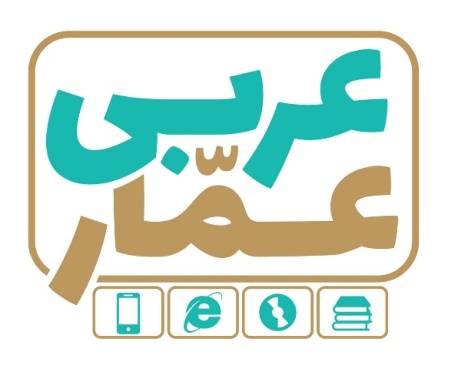 تاریخ امتحان:نام خانوادگی:ساعت برگزاری:نام دبیر طراح سوالات:رستمیمدت زمان امتحان:عربی دهم انسانینوبت دومعربی دهم انسانینوبت دومعربی دهم انسانینوبت دومردیفسؤالاتبارم۱ترجِم الکلماتِ الّتی تحتَها خطٌّ:	الف) تَؤَدّي الدّلافینُ دَوراً مهمّاً فی الحربِ و السِّلمِ.      ب) هُوَ عمیلُ العدوِّ.0.5۲اُکتُب فی الفراغِ الکلمتینِ المترادفتینِ و الکلمتینِ المُتَضادَّتینِ: (بغتةً – جاهز – فَجأةً– ضَحِکَ - رخیصة – بَکَی)........... = ..........  //       ......... ≠ ............0.5۳عَیَّن الکلمة الّتی لا تُناسِبُ الکلماتِ الاُخرَی فی المعنی:الف) مَوانِیءO           ب) مَصافِيO            ج)مَحَطَّةO               د)فُستُقOالف) الحِرباءO          ب) الغُرابO            ج) الهواتِفO             د)القِطّO0.54اُکتُب مفرد أو جمعَ الکلمتینِ:الف) العُمّال(مفردُهُ) .........                                 ب)نِعمَة(جمعُهُ)..........                          0.5۵تَرجِم هذِهِ الجُمَلَ: الف) وَ انظُر إلی الغیمِ فَمَن أنزَلَ مِنهُ مطَرَه. کانَت مُدیرةُ المدرسةِ تَنتَظِرُ أن تَفرُغَ المدرسةِ.................................................................................................................ب) هَل تَظُنُّ أن یکونَ ذلکَ المطرُ حقیقةً. یُؤَکِّدُ القرآنُ عَلَی حُرِّیَّةِ العقیدَةِ. لاتَتَحَرَّکُ عینُ البومَةِ.................................................................................................................ج) قَد سَجَّلَت مُنَظَّمَةُ الیونسکو الدولیَّة العماراتِ الاَثریَّةَ فی إصفهانَ فی قائمةِ التُّراثِ العالمیِّ. ................................................................................................................د) نَقلُ النِّفطِ عَبرَ الاَنابیبِ أقَلُّ خَطَراً مِن نقلِهِ بِـناقلاتِ النِّفطِ. لِـلنِّفطِ اِستعمالٌ آخرُ فی الصِّناعَةِ..................................................................................................................ذ) رأیتُ الدَّلافینَ تُؤَدِّی حرکاتٍ جَماعیّةٍ. سَمعُ الدُّلفینِ یفوقُ سمعُ الاِنسانِ عَشرَ مَرّاتٍ..................................................................................................................5۶اِنتَخِب الترجمةَ الصَّحیحةَ:1)وَ إذا قُرِیءَ القرآنُ فاستَمِعُوا لَهُ:الف) و هرگاه قرآن را خواند به آن گوش دادند.O ب) اگر قرآن خوانده شد به آن گوش می دهیم.Oج) وهرگاه قرآن خوانده شود به آن گوش فرا دهید.O2) کانَ أهالی الهُندوراس یحتَفِلُ بهذا الیومِ سنویّاً.الف) مردم هندوراس این روز را سالانه جشن می گیرندO  ب) ساکنان هندوراس سالانه این روز را جشن می گرفتند.Oج) مردمانی از هندوراس این روز را در سال جشن گرفته بودند.O0.57کَمِّل الفراغاتِ فی الترجمة:الف)الجلیسُ الصالحُ خیرٌ مِن الوَحدَةِ:  .........خوب بهتر از تنهایی است.ب)صُنِعَ جهازٌ لِـتقلیلِ اِستهلاکِ الکَهرَباءِ فی الحاسوب:  دستگاهی برای ........مصرف برق در ........ ساخته شد.ج) کانَ لِـصدیقی مَرَضٌ جلدیًّ:   دوستم یک بیماری .......  .......//د) تَواضَعُوا لِمَن تُعَلِّمونَهُ العلمَ: به کسی که ازاو علم یاد می گیرید ........//1.58ترجِم الکلماتِ الّتی تحتها خطًّ:الف) لاتَنظُروا إلی کثرةِ صلاتِهِم.(      ) ب) سَنَتَخَرَّجُ بعدَ سنتینِ. (      ) ج) قَد کاتَبنا مدیرَ المدرسةِ.(      ).د) ما إستطاعَ العدوُّ أن یفتحَ...(     ) ذ) لا یُصَدِّقُ العاقلُ قولَ الکِذبَ.(    )  خ) یُعرَفُ المجرمونَ بسیماهم.(    )1.59عَیِّن الجوابَ الصحیحَ:1. الماضی مِن« یَنتَفِعُ »:                الف) إنتَفَعَO          ب) إنتَفِعO        ج) أنتَفِعُO         د) إنتفاعO2. المضارع المجهول مِن« إستَرجَعَ »: الف) یَستَرجِعُO       ب)یُستَرجَعُO      ج) اُستُرجِعَO     د) أستَرجِعُO0.510عَیِّن نوعَ الفعلِ و صیغتَهُ فی کُلِّ عبارةٍ:الف) إعتَذَرَ الطائرُ مِن المُسافرینَ فی الطائرةِ.  نوع فعل(        )  صیغه فعل(           )ب) مثلُ المُؤمنِ کَمَثَلِ العطّارِ إن جالَستَـهُ نفَعَکَ. نوع فعل(       ) صیغه فعل(           )1۱۱ضَع فی الفراغ الاَوّل عدَداً ترتیبیّاً و فی الفراغَ الثانیّ  عدداً أصلیّاً:الف) تبدَأُ ساعةُ دوامِ المُؤظَّفینَ فی ایرانَ مِن .........(7:30)صباحاً.ب) شاهدتُ فی المدرسةِ ........ (5) طُلّابٍ.0.5۱۲ أعرِب الکلماتَ  الّتی تحتها خطٌّ: (بیان نقش کلمه و اعراب آن)الف) ثمرَةُ العلمِ إخلاصُ العملِ.  ب) الطُلّابُ المؤدّبونَ مُحترمونَ عِندَ المُعلِّمینَ.    ج) رَسَمَ الاَولادُ صورةً جمیلةً.1.5۱۳عَیِّن الفعلَ المجهولَ و نائب فاعل:الف) سُمِعَ صوتٌ قویٌّ مِن بعیدٍ.    فعل مجهول(        )    نائب فاعل(       )0.514ضَع فی الفراغِ کلمَةً مُناسبةً:ذکرُ اللهِ ........ القلوبِ.(شفاءُ – شفاءَ – شفاءِ)وَ انصُرنا عَلی ....... الکافرینَ(القومَ – القومِ – القومُ)اللَّوحاتُ التحذیریَّةُ ........ المُواطنینَ مِن حفرِ الارضِ.(یُحَذِّرُ – یُحَذَّرُ – تُحَذِّرُ)........... حاضرونَ فی مِهرَجانِ المدرسةِ. (المُعَلِّمونَ – المُعَلِّمینَ – المُعَلّماتُ)یزرعُ ....... العُدوانَ. (الجاهِلَ – الجاهِلُ – الجاهِلِ)یُریدُ اللهُ بِکم ........ (الیُسرَ – الیُسرُ – الیُسرِ)الیومُ الثالثُ مِن الایّامَ الاُسبوعِ هوَ یومُ ........( الثُلاثاء – الإثنین – السَّبت)الفصلُ الثالِث مِن الفصولِ السَّنَةِ هوَ ....... (اخریف – الشّتاء – الرّبیع)215ضَع فی الدائرةِ العددَ المناسبة: «کلمتان زائدتان»المحرار                            Oالّذی یُؤدِّي دوراً مُهمّاً فی الحربِ و السِّلمِ و صدیقُ الانسانِ فی البحارِ.                  الحِرباء                           Oیُصنَعُ مِنهُ المطاط و العُطور و الاَدویّة.                                                     الدُّلفین                           Oالآلَةٌ لَلإطّلاعِ علَی درجةِ حرارةِ الجسمِ و الجَوِّ.                                              النِّفط                            Oطائرٌ یسکُنُ فی الاماکنِ المتروکةِ ینامُ فی النهارِ و یخرُجُ فی اللَّیلِ.                         البومةالغاز                                                                                            116عَیِّن الجملة الصحیحةَ و غیرَ الصحیحةَ حَسَبَ الحقیقةِ و الواقعِ:المـَرافِقُ العامّةُ هيَ الأماکنُ الّتي یَمتَلِکُها بعضُ الناسِ.                               صحیحO       خطاOلِـسانُ القِطِّ مَملوءٌ بِـغُدَدٍ تُفرِزُ سائلاً مُطَهِّراً.                                       صحیحO       خطاOبـَیعُ قُطنٍ طبیٍّ و حبوبٍ مُسَکِّنةٍ لـلصُّداعِ بدونِ وصفةٍ مسموحٌ.                  صحیحO       خطاOسَمَکُ القِرشِ یُرشِدُ الانسانَ إلَی مکانِ سقوطِ طائرةٍ، و هو صدیق الانسان.    صحیحO       خطاO117عَیِّن الجوابَ الصحیحَ حولَ الحوارِ:ماهوَ طعامُ الفَطورِ؟                الف) رُز معَ مَرقِ باذنجانO        ب) الخُبز و الجُبنة و الزُبدَةOأ تَعرفینَ مَن هوَ سلمانُ الفارسیّ؟   الف) نَعَم؛ أعرِفُهُO                  ب) لا؛ لانَعرِفُهُO0.518الف) رَتِّب الکلمات و اکتُب سؤالاً و جواباً: ( مَعَ - الآن – هَل – إصفهان – الأسَف - حتّی -  سافَرتَ – إلی – لا)السّؤال: ..............................................................؟  الجواب: ..........................................ب) کُمِّل الفراغَ فی الحوار؟    1. کُم عُمرُکَ؟  عُمری........ (سِتّةَ عَشَرَ عاماًO      السّادسَة عَشَرَ سَنَةًO)                               2. نُریدُ أن نذهَبَ إلَی المدائنِ؟  أنا ...... خدمتِکُم.      (عَلَیO       فیO)1